Mötesanteckningar Föräldramöte 11/10-23AllmäntTräningstider15min pålägg efter träningar för nedvarvning, värdegrund och utvärdering i omklädningsrummet.Tiderna blir alltså torsdagar 16:30-17:45 och söndagar 17:30-18:45.	Om omklädningsrum 2 är ledigt så tar vi det för att minimera spring.Inga smycken, örhängen, halsbandFrånvaro meddelas inte längre i SMS-slingan. Uppmuntra barnen hemma att trixa med klubba för att träna bollkontrollHjälp med sarg före och efter träning – fungerar bra.Nytt från förra året är att 3 lag (Damlaget, P-13/14 och F-13/14) ansvarar att utse varsin representat till styrelsen. Bestäm senast den 16 oktober. Årsmötet är den 26 oktober kl. 18.00Laget.se – kommunikation. Kolla att ni har uppdaterade kontaktuppgifter. Alla läggs till som synliga per default. Vill man inte synas får man ändra det själv.Avgifter beslutas på årsmöte men troligen 850kr träningsavgift och 150kr medlemsavgift.Spelarbeting 300kr dras från lagkassan.2 matcher per lag och sammandrag.Lagkassan nu: 26 000 kr
Vad vill vi använda pengarna till? Trivselaktiviteter, Cuper (Paradiscupen ca 5-8000, Umeå Floor Ball Cup ca 20-25000)27 aktiva i truppen. Spel i Div 7-blå. Träningarna kommer att lyftas ett snäpp för att stimulera barnen på denna nivå. Kommer att ta ett tag att få in rutiner i gruppen. I år ska vi försöka snurra på ca 5 målvakter, kanske 3 nästa år så vi kan jobba med målvaktsträning.Domarbesök på träning, Maria Dahlin 29/10 kl 17:30 SammandragMatchtröja får man låna. Blå Shorts och strumpor köper man själv. Sport Ringen 77Sammandrag med spel 4 utespelare + målvakt.Första sammandraget spelas i Husum den 21/10 kl. 9:00-17:15 (17:48)Sammandrag #2 den 28/10 i HusumSammandrag #3 den 12/11 i Husum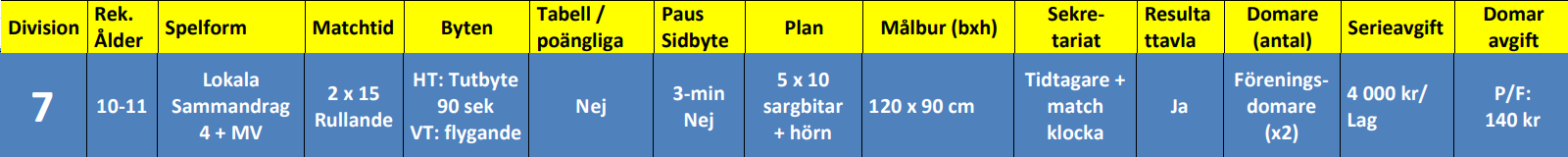 Uppgifter helårsuppdragTränare	Björn (Harry)	Emma (Harry)	Allan (Henrik)	Johan (Josef)	Fredrik (Adam)Lagledare	Sandra (Kevin)	Lagledarstöd - Camilla (Simon S)Behov av materialare - 	Rasmus tar detta	SjukvårdsväskaMatchtröjor	Målvaktskläder	Västar/BollarBehov av en till planerare för sammandrag	Simon S	Lukas 	Elia anmäler sigBehov av en styrelseledamot (lottas om ingen tar på sig ansvaret)	1 år, ca 5 styrelsemöten per år och ett ansvar i styrelsen beroende på personFörmån att ha en från laget i styrelsen –mer informationsutbyte och större chans att påverka.Behov av festfixare/trivselgrupp.	Min 2 st?Ekonomi/Kassör	Thomas Olsson (Valter)Försäljningsgrupp	Dragan (Bruno)Victoria(Melker)Fler önskasUppgifter till sammandrag (utöver årliga uppdrag)	Sammandragsgruppen kommer att påbörja planering ASAP och ansvarsroller kommer att tekas ut men ni har möjlighet att anmäla specifika intressen redan nu. Först till kvarn. Minst en uppgift per aktiv. Tränare får ingen ytterligare uppgift.Behov av Sekretariat 4-6Exon & Elia & Simon S & AxelBehov Lotteri 4-6	Ansvariga?Behov Matchvärdar 4-6	Filip?Kiosk 4-6Domaransvarig 1